MỘT SỐ HÌNH ẢNH TRONG HOẠT ĐỘNG THƯ VIỆNCHỦ ĐỀ “MÁI TRƯỜNG THÂN YÊU CỦA EM” VÀ CHỦ ĐỀ “AN TOÀN GIAO THÔNG”.NĂM HỌC 2020 – 2021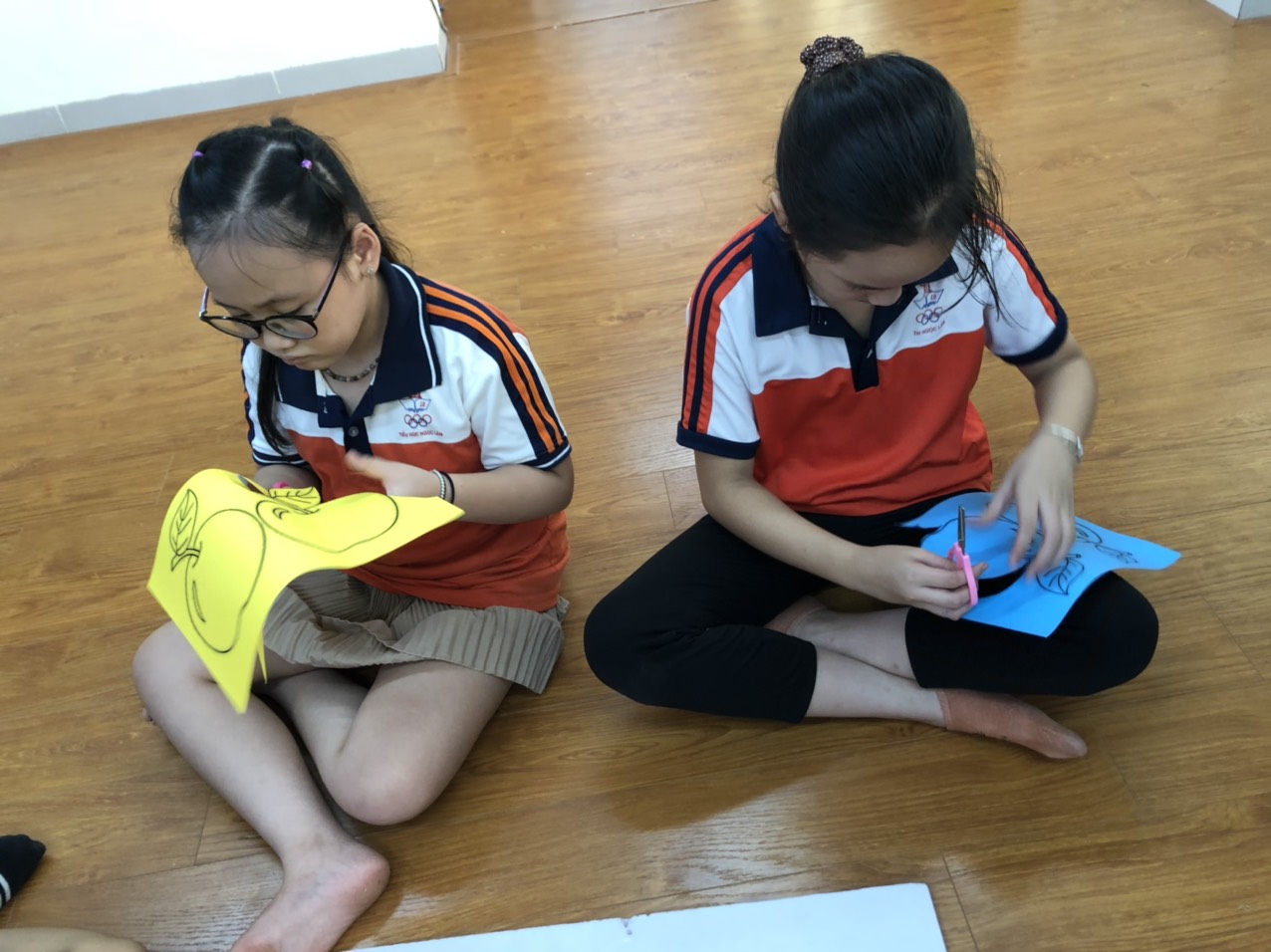 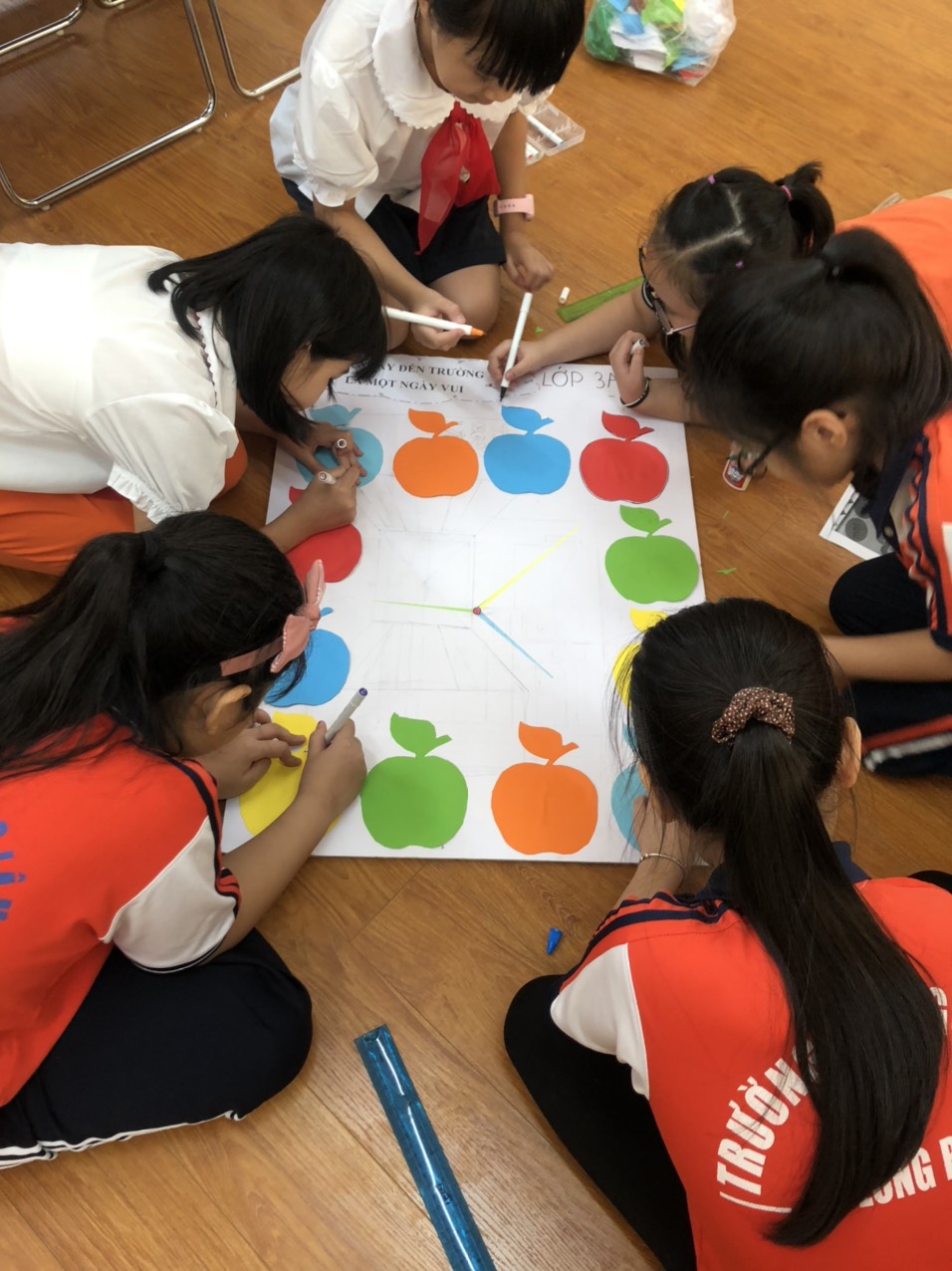 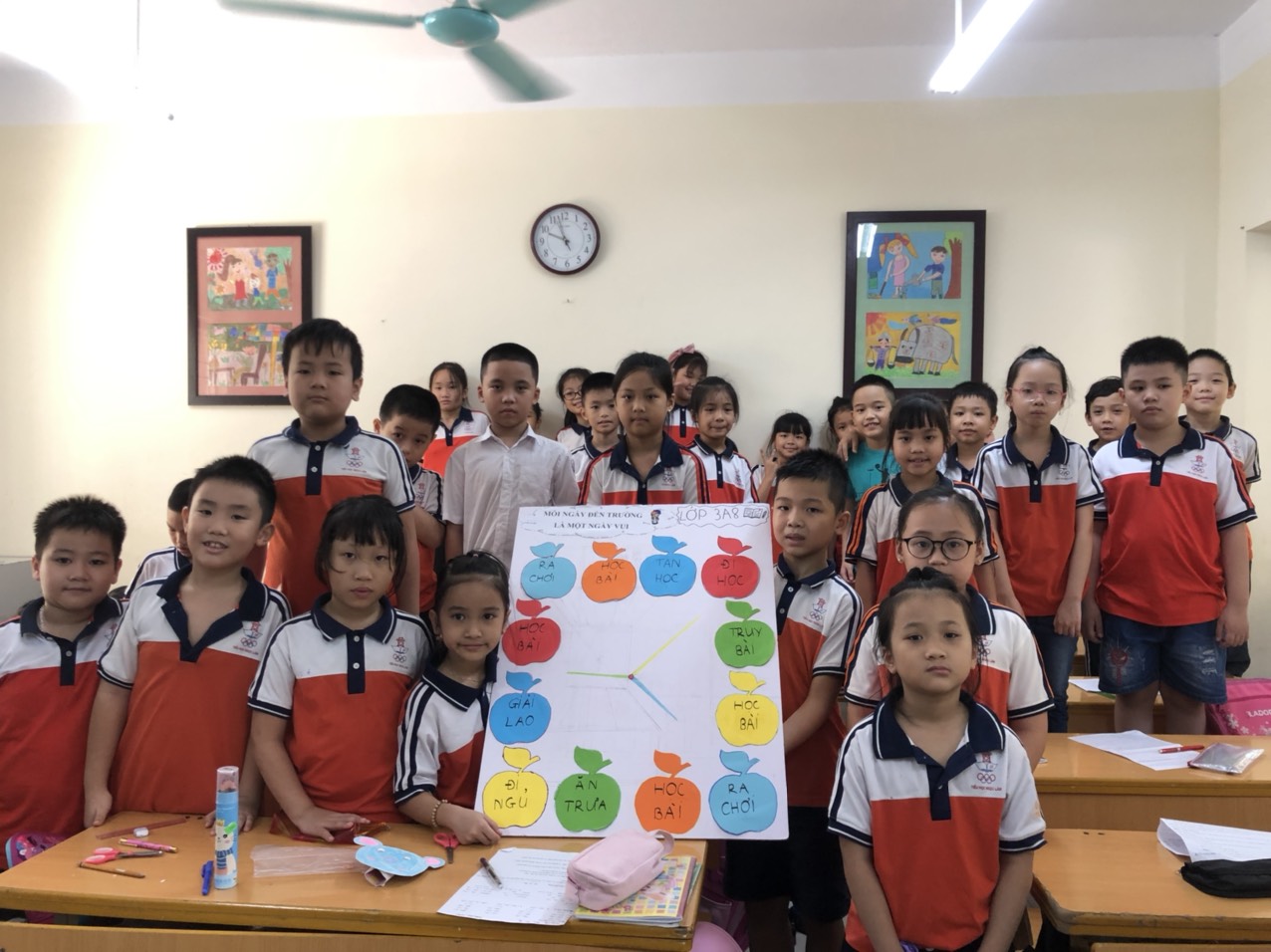 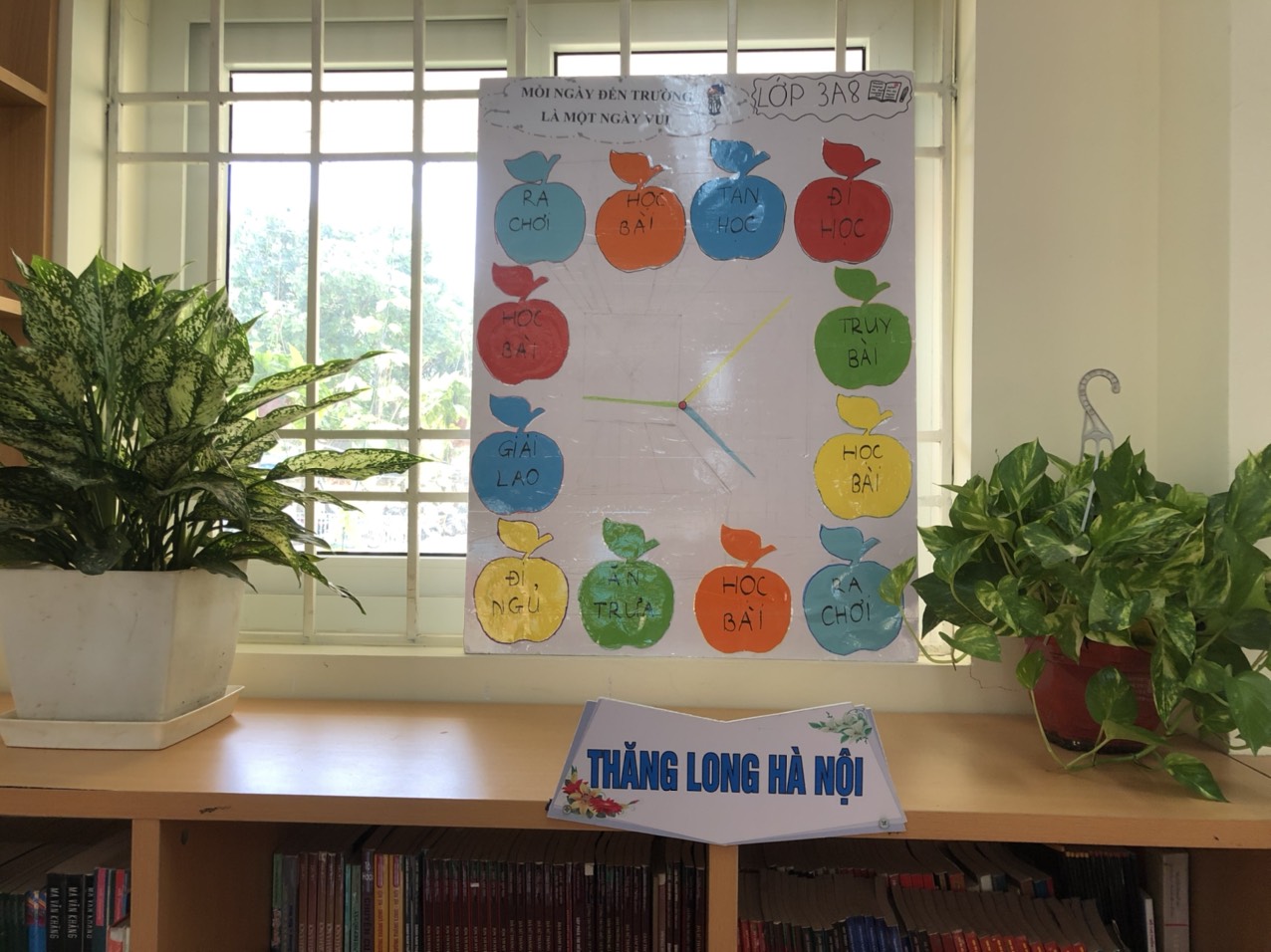 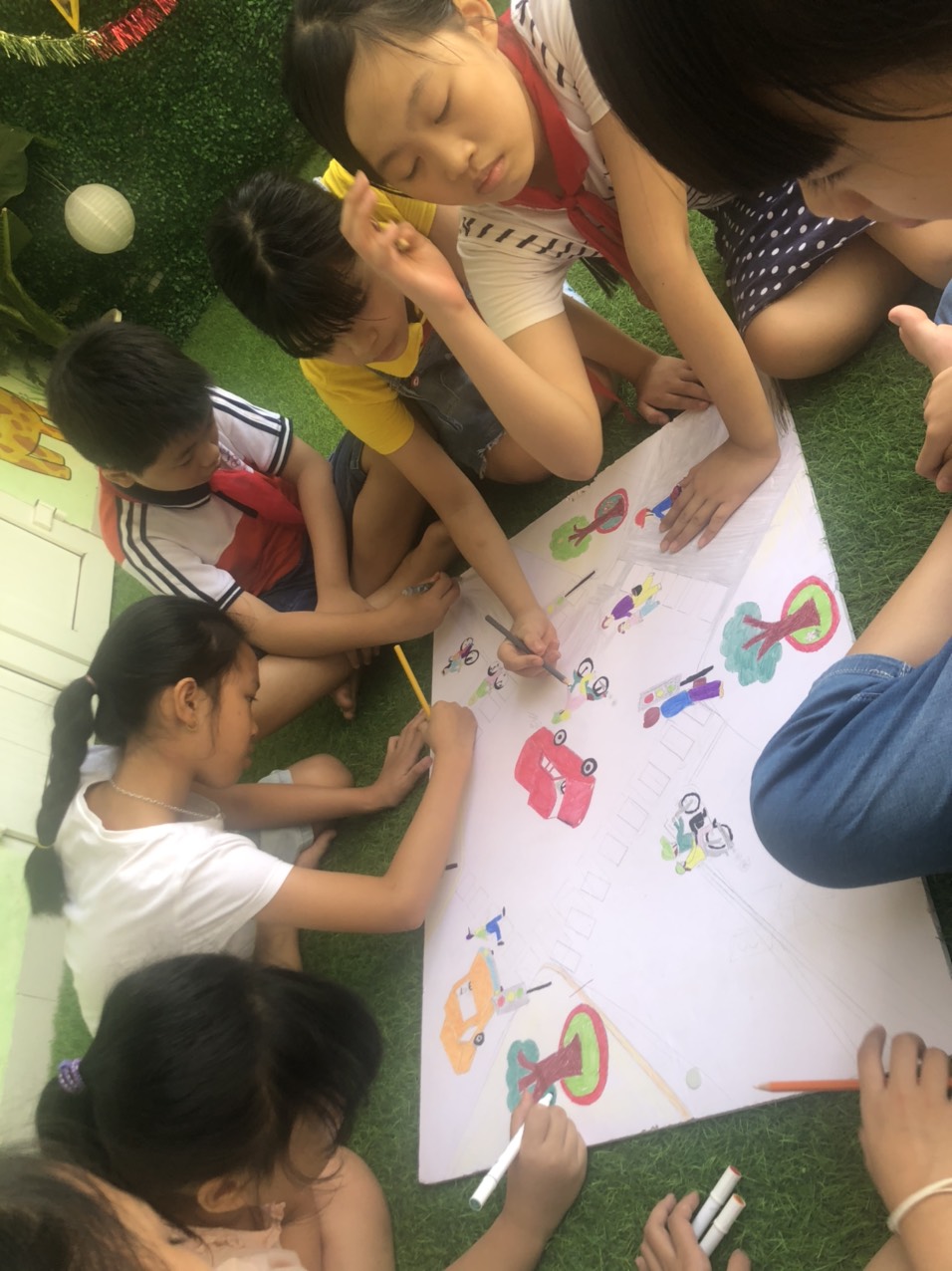 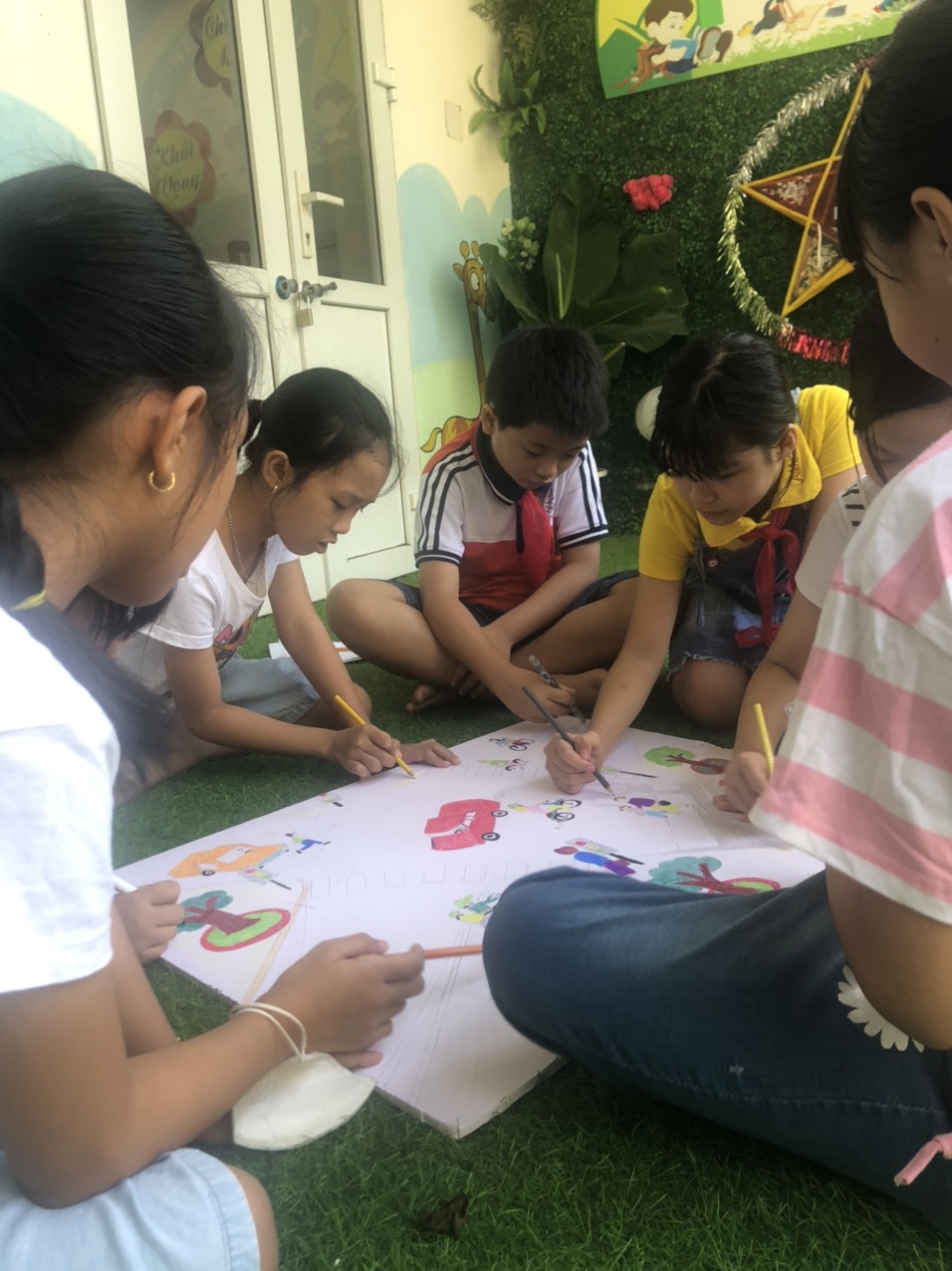 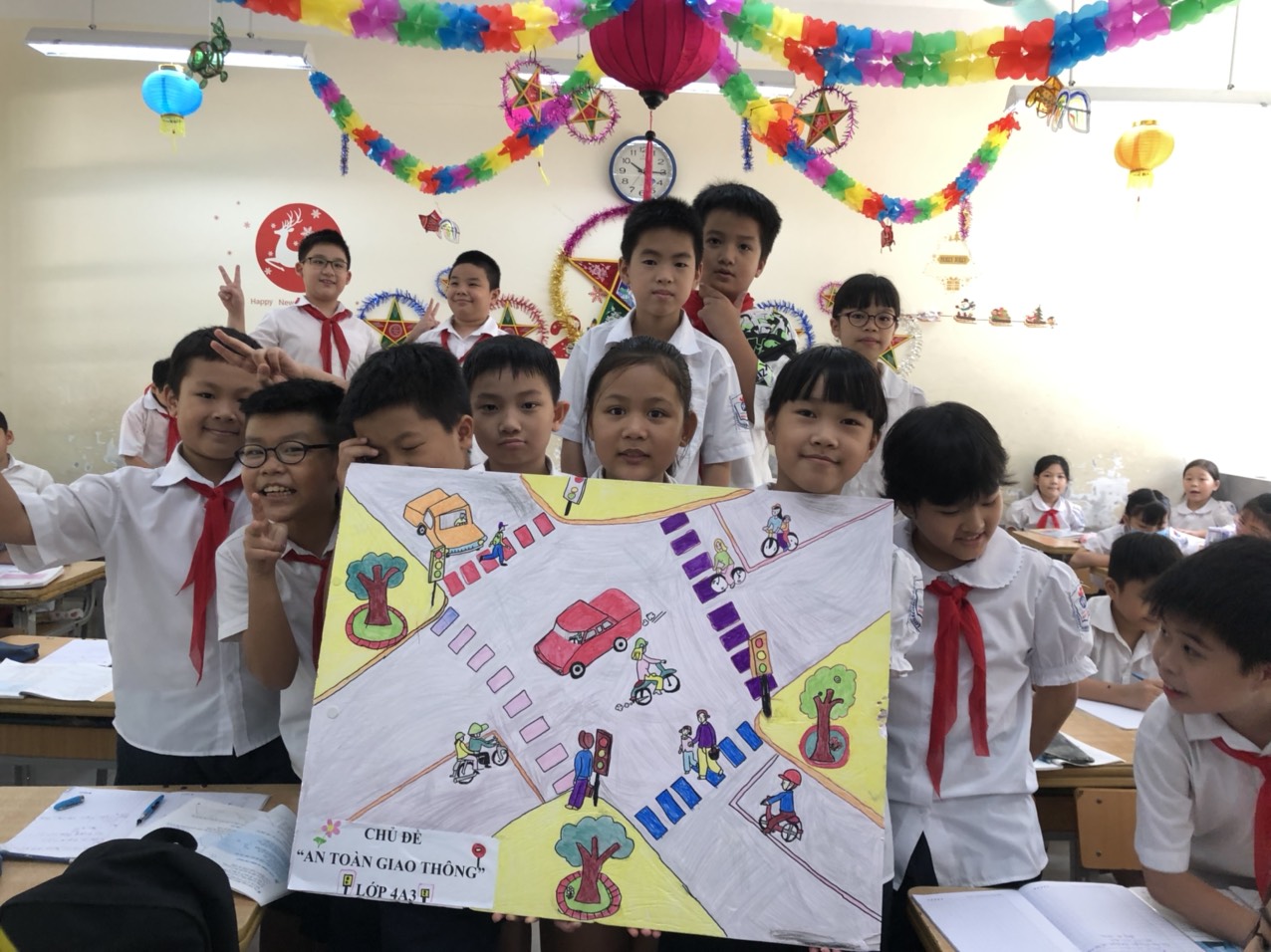 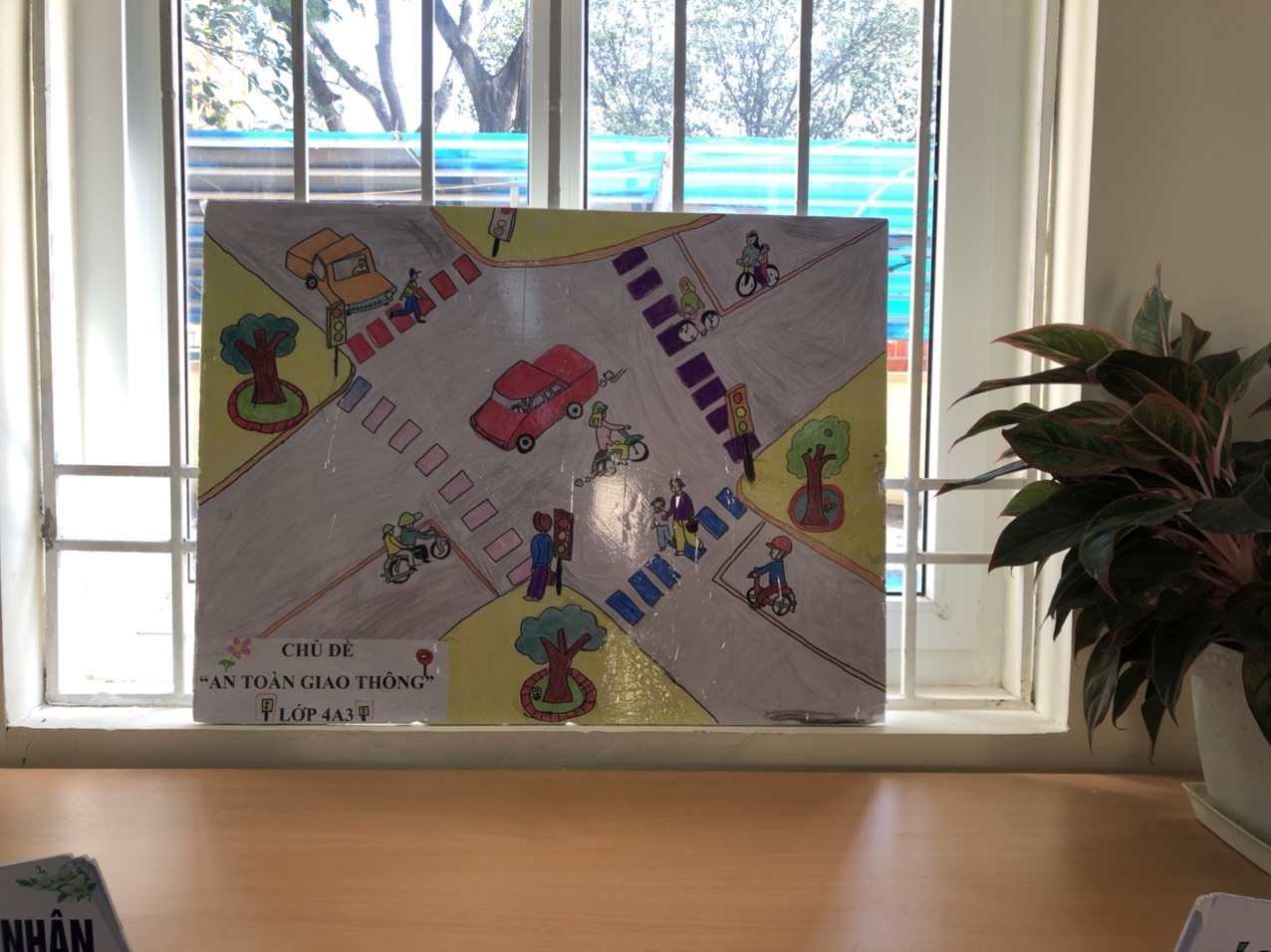 